Dürener Turnverein 1847 e.V.DTV TennisabteilungHerrn Jürgen WelterZu den Gärten 1152355 DürenAnmeldung zur Tennisabteilung des DTV 1847 e.V.(Herr/ Frau)NameVornameGeburtsdatumBeitragEuro190,00(Ehegatte)160,00Jugendliche bis75,0075,0018 Jahre,Auszubildende,Studenten bis 28Jugendliche bis18 Jahre,Auszubildende,Studenten bis 28Kinder bis25,0015,008JahreInaktiveGesamtMitglied im DTV Hauptvereinja ( ) nein ( ) Aufnahmeantrag liegt beiDen Beitrag für das lfd. Jahr bitte auf das untenstehende Konto überweisenAnschrift des AnmeldendenPLZ:Ort:Telefon:Straße:Email:Düren, denXUnterschrift des Mitglieds bzw. der ErziehungsberechtigtenSEPA-Mandat:Zur Erleichterung der Buchhaltung erteile ich bis auf Widerruf ein SEPA-Mandat zum Einzug des jährlichenMitgliedsbeitrags. Die Gläubiger-ID des DTV lautet DE28ZZZ00000502216. Die Mandatsreferenz wird IhreMitgliedsnummer bei der Tennisabteilung sein.Kontoinhaber Name:---------------------------------------------------------------------------------------------------------------------------------------------------IBAN (oder Konto-Nr.):---------------------------------------------------------------------------------------------------------------------------------------------------BIC (oder BLZ):---------------------------------------------------------------------------------------------------------------------------------------------------Geldinstitut:--------------------------------------------------------------------------------------------------------------------------------------------------------------Unterschrift des Kontoinhabers:-------------------------------------------------------------------------------------------------------------------------------Bankverbindung der Tennisabteilung: IBAN: DE 31 39550110 0000 159020, BIC: SDUEDE33XXX, SK DürenDie Tennisabteilungim Internet: www.dtv1847tennis.de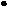 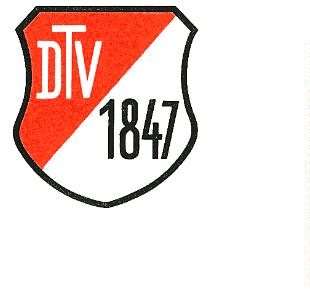 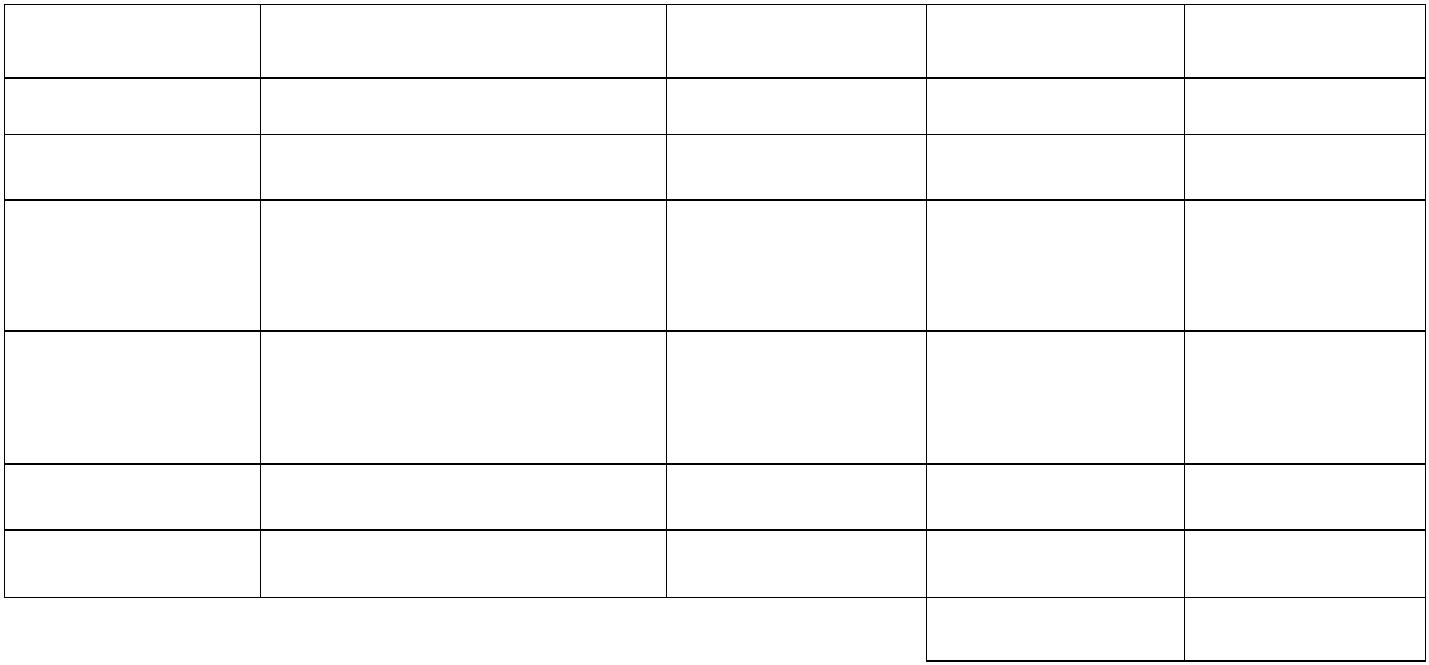 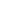 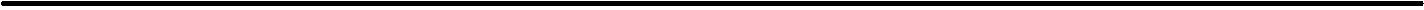 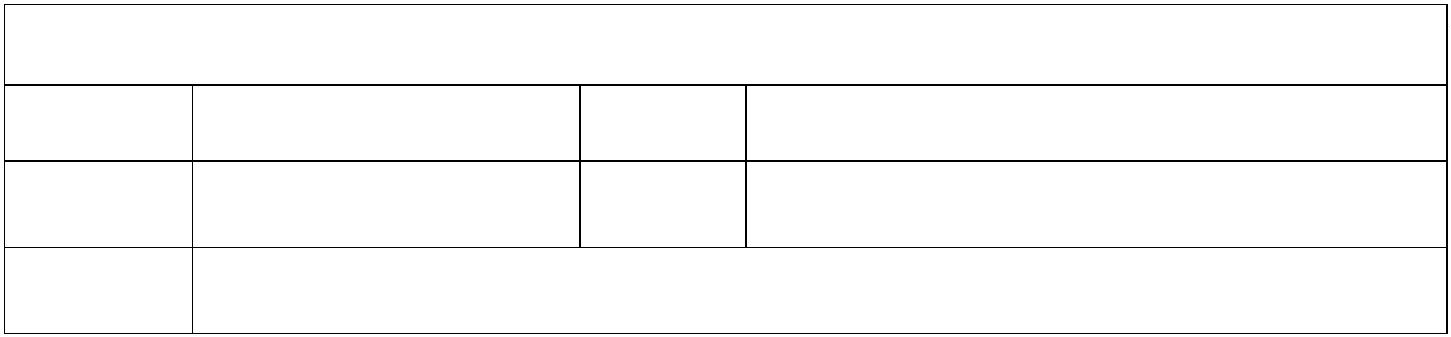 